Report Number: 001 INSERT IN NUMERIC ORDER                                Date: INSERT DATEWeek Start Date: 08-Jan-2011 SAMPLE DATE STYLE     Week Ending Date:  INSERT DATEWeekly Cumulative Safety StatisticsNote:  2.      Narration of Incident/Accident and Near Miss Reported This Week 3.   Other HSE Activities Safety Highlights INSERT WEEKLY HIGH POINTSObservations and Findings  (Current Week)Toolbox Topics / Training Delivered List of Tool box TopicsList of Training TopicsPrepared By:		Approved By:DEFINITIONS:  DO NOT COPY ON WEEKLY REPORTS!Man Hour is the numerator for an hour physically worked by an employee.  An employee who works a standard salaried 40 hours per week will be calculated as having worked 40 hours.  An employee who works a standard 48 hours is calculated at 48.  If any employees work compensated overtime those numbers are counted.  Ergo, a 40 hour a week employee who works 60 hours and is paid for it will have 60 hours counted. This includes all billable and trackable hours including overtime hours.  Non tracked hours such as travel or casual overtime cannot be added to the total.  Vacation and R&R time is not counted.All contractor hours are to be counted regardless of how many subcontract levels are initiated.  They must all be calculated separately and as a total for the package.  By keeping records on each contractor we can monitor the individual contractor performances and by making summations we can calculate the package records.  Summation of all packages will result in project totals.Safe Man Hours Worked is the number of man hours worked in which no Recordable Incident occurred such as a Medical Treatment Case or worse.Total Man Hours Worked represents the number of hours expended by all personnel assigned to the package.Man Power is the number of personnel assigned to the package.  This includes all personnel for the package.Direct Employees are hourly employees who will have the most exposure to injury.  These are field workers such as pipefitters, carpenters, laborers, etc.In-Direct Employees are support and management personnel who will have little if any exposure to danger.  This includes office staff, QC, HSE, Engineering, etcFatal Cases are those in which an employee expires as a result of an injury or illness incurred during the course of their job duties.Lost Workday Case (or LTI – Lost Time Incident) is when an injury occurs to an employee which is serious enough to result in him missing the following regularly schedule shift.  The day of the incident does not count in this calculation.  Only the following shifts are affected. Only a Physicians order can result in a LWC.  If an employee is cleared to work and decides on his own not to return it does not count as an LWC.Restricted Workday Cases are when an employee is injured seriously enough that he cannot return to his normal duties and must instead be offered modified work.  An example would be an electrician who fractures a finger.  He may not be able to return to his original duties at once but will still be able to perform routine clerical duties that are in line with his craft.  Restricted Workday Cases are calculated in the Severity Index of Injuries. Another example would be a job transfer case.  If an employee suffers a debilitating back injury and cannot work his normal job but is instead transferred to a different, less strenuous job it is considered a job transfer case.Medical Treatment Cases are when an employee is injured seriously enough that basic first aid is not sufficient to treat the injury.  MTC cases includes injuries such as fractures, lacerations resulting in stitches, multiple doses of prescription medications, etc. These employees are treated and released to full duty status.First Aid Case is any injury resulting in basic First Aid treatment such as cleaning a wound and applying a plaster, applying ice for a bruise, irrigating a foreign body from an eye. etc.Property Damage is when any material, equipment or structure is damaged in a manner that will necessitate replacement or repair at cost.  An example is if two vehicles back into each other and a tail lamp is broken.  This is property damage.  If the bumpers strike and there is no damage it is a Near Miss.Near Miss is when an occurrence is noted which could have caused an incident such as a First Aid Case or Property damage or worse but did not.  An example would be a piece of falling material.  If it falls and strikes a person we have an incident.  If it misses all personnel and causes no damage we have a Near Miss.Motor Vehicle Accident is an accident involving an operated vehicle.  This includes all light duty pickup trucks, cars, vans, etc.Fire Incident is any fire (including smoldering fires) occurring on site from unplanned sources. Hot Work with a torch or welding machine is not a Fire Incident.  If the slag or hot buckshot from the operation sets combustible material on fire then a Fire Incident has occurred.Environmental Incident  is any unplanned event that adversely impacts or has the potential to adversely impact the natural environment, such as a chemical/hydrocarbon spill or release.  The baseline we are using is 4 liters or more of liquid hydrocarbons, caustics, paint, solvents, etc. or a visible (4 Ringleman) cloud from dirt work activities.Total Number of Recordable Injuries includes all Fatalities. Lost Workday Cases, Restricted Workday cases and Medical Treatment Cases.Number of Days Lost Because of Lost Workday is the number of days an employee is taken off of work by a physician.Number of Restricted/Job Transfer Days is the number of days where an injured person cannot perform their regular duties as a result of a job related injury.  The days are order by the physician.Total Number of Days Lost is the sum of Lost Workdays and Restricted Workdays.Man Day represents a single calendar day.  It is used to calculate sequences of safe or unsafe days.  Safe Man Days are days where no Lost Time Incident occurred.The Numbers we will track and report are these: TRIR is the Total Recordable Incident Rate.  This is a rate of Medical Treatment Cases per 100 employees.  It is factored as: Number of cases x 200,000 (100 man years) divided by the man-hours worked.TLTIR is the Total Lost Time Incident Rate.  It is calculated the same as the TRIR except that it is the number of Lost Time Incident cases x 200,000 (100 man years) divided by the man-hours worked.Severity Index is a ratio used to calculate how badly personnel are being injured.  It is calculated as the number of lost or restricted work day cases x 200,000 (100 man years) divided by the man-hours worked.High Points are the HSE successes for the week.  Was a milestone achieved?  Was a new safety related instruction course introduced?Hours for Training are factored as the Project Controls group will factor manhours.  1 equals 1 manhour.  .5 equals ½ hour (30 minutes), .25 equals ¼ hour (15 Minutes) and so on.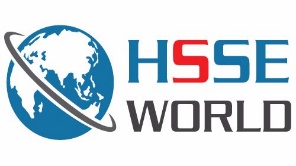                      HSSE WORLD PROJECTWEEKLY SAFETY STATISTICS REPORTINSERT EPC/SP/MC NAME AND NUMBERS/# TitleThis Week FiguresThis Week FiguresCumulative01Safe Man Hours Worked00002Total Man Hours00003Man Hours Since LTA (Mega Project LTA)0003Man PowerDirect0N.A.03Man PowerIn-Direct0N.A.03Man PowerTotal0N.A.04Fatality Case (Fatal)00005Lost Workday Case (LWC)00006Restricted Workday Case (RWC)00007Medical Treatment Case  (MTC)00008First Aid Case (FAC)00009Property Damage (PD)00010Near Miss (NM)00011Motor Vehicle Accident (MVA)00012Fire Incident (FI)00013 Environmental Incident00014Total Number of First Aid Cases00014Total Number of Recordable Injuries00015Number of Lost Work Days00016Number of Restricted/ Job Transfer Days00017Total Number of Days Lost00018Total Recordable Incident Rate (TRIR)00019Lost Time Incident Rate (LTIR)00020Safe Man Days000Events (NM/MT/FA/PD ETC...)Events (NM/MT/FA/PD ETC...)1INSERT DATE/TIME AND NARRATIVE OF ANY AND ALL INCIDENTS (FIRST AID, PROPERTY DAMAGE, FIRE, ENVIRONMENTAL INCIDENT, ETC.)  AND NEAR MISSES OCCURING ON SITEDescriptionThis WeekCumulativeSafety Walkthrough00Safety Audits00Sr. NoSubcontractor NameObservationsObservationsRemarksSr. NoSubcontractor NamePendingClosedRemarks1.INSERT SC NAME002.003.00TOTALTOTAL00This WeekCumulative00TOPICHOURSPERSONNELTIME1INSERT TOPICS2Example Below3Hot Work and Fire Extinguishers.51684Heat Stress and Water.25143.55Fatigue and Driving.522116TOTAL1.255222.5TOPICHOURSPERSONNELTIME1INSERT TOPICS23456TOTAL